Publicado en Sevilla el 23/03/2017 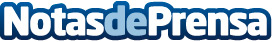 Gestoría online: una nueva forma de gestionar un negocio ágil, barata y de calidad La gestoría online es a la asesoría tradicional como el correo electrónico al correo postal. La revolución tecnológica rebaja la factura de tu gestoría hasta un 60%, pasando a costar 350€ lo que antes podía llegar a valer 900€ al año

Datos de contacto:María José Arteche900 922 122Nota de prensa publicada en: https://www.notasdeprensa.es/gestoria-online-una-nueva-forma-de-gestionar Categorias: Finanzas Emprendedores E-Commerce Recursos humanos Consultoría http://www.notasdeprensa.es